Thème 3 – Répertoires de la charité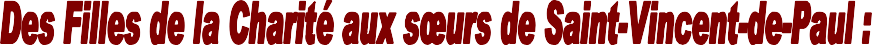 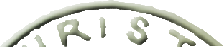 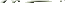 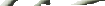 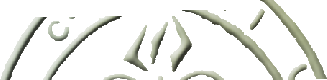 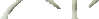 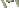 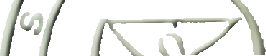 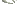 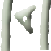 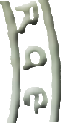 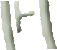 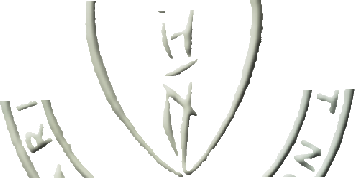 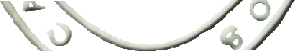 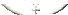 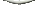 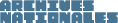 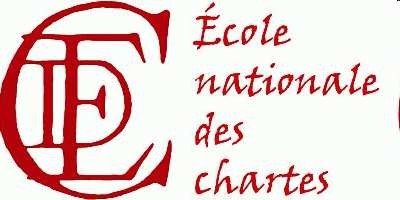 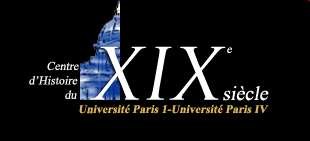 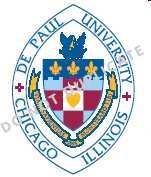 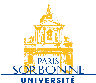 Spiritualités10 h 50	Bernard Dompnier (Univ. Clermont-Ferrand). Les dévotions des Filles de la Charité comme reflet de leur spiritualité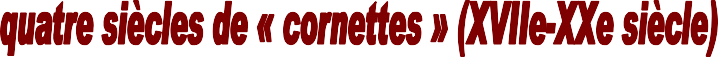 (XVIIe-XVIIIe s.)11 h 10	Albrecht Burkardt (Univ. Lyon 2). Les attitudes face au miracle à travers les témoignages du procès de canonisation deVincent de Paul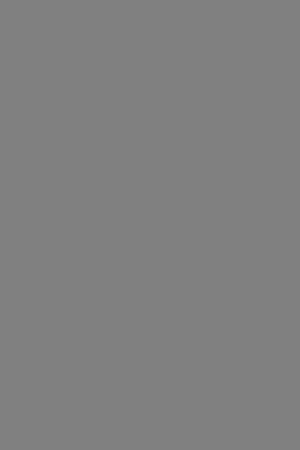 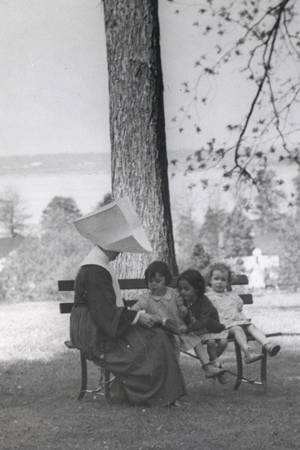 11 h 30	discussion DéjeunerSoigner les corps, sauver les âmes14 h 00	Claire Fredj (Univ. Paris Ouest-Nanterre), Pratiques de santé dans les territoires coloniaux : l’exemple de l’Algérie14 h 20	Anne Jusseaume (Sciences Po Paris). Soins et remèdes au XIXe siècle : la pharmacie des Filles de la Charité14 h 40	Christian Felkay (Univ. Paris Ouest-Nanterre). Filles de la Charité et bureaux de bienfaisance à Paris de 1796 à 186015 h 00	Sylvie Bernay (Univ. Paris 1). Les Filles de la Charité et les réseaux de sauvetage des Juifs pendant la IIe guerre mondiale15 h 20	discussion générale15 h 45	conclusions du colloqueCocktail offert par la compagnie des Filles de la Charité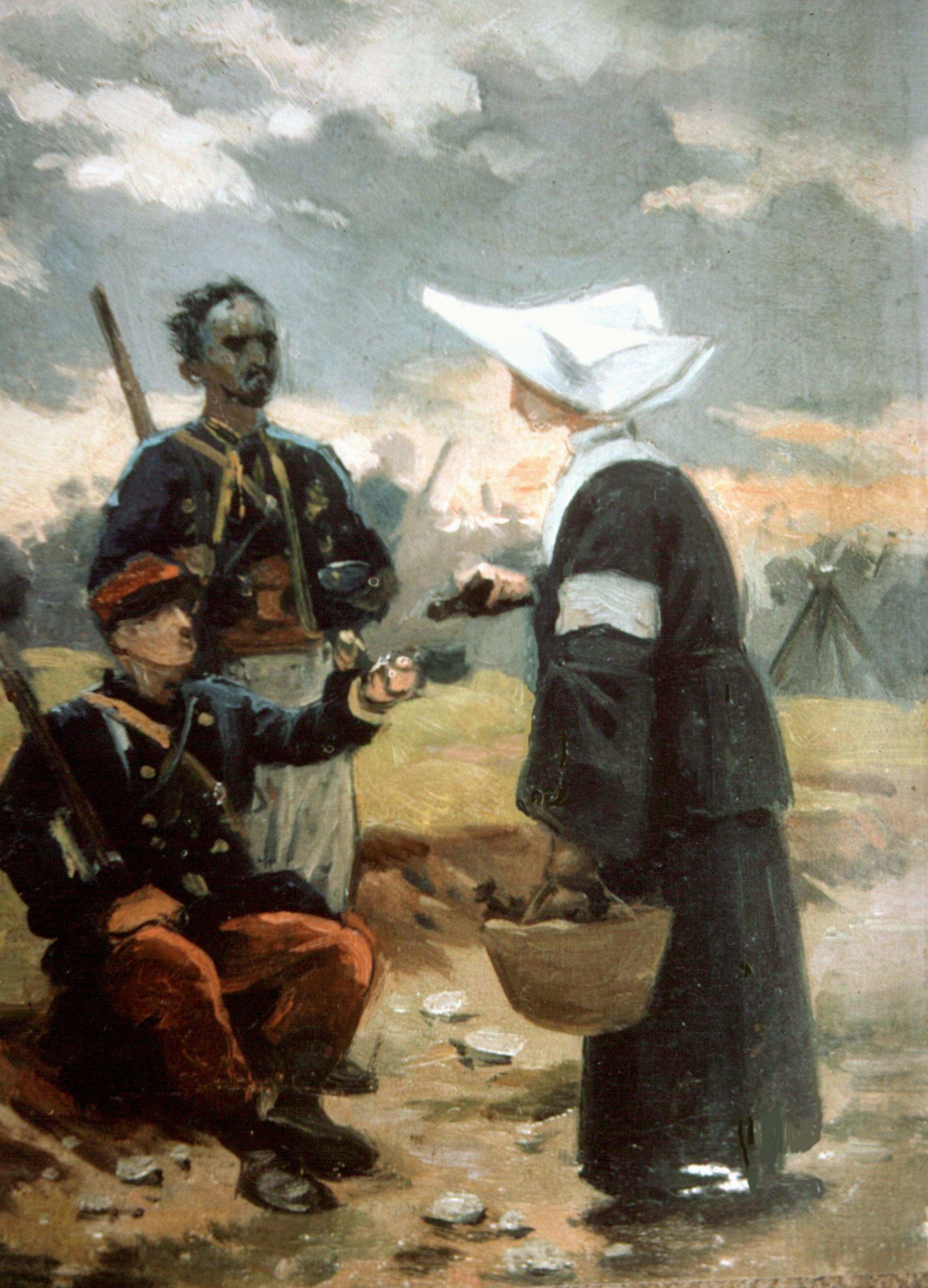 7 et 8 octobre 2011, à partir de 9 h Maison de la Recherche 28 rue Serpente 6e (vendredi) Filles de la Charité 140 rue du Bac 7e (samedi)organisé par Jacques-Olivier Boudon, professeur à l’université Paris-Sorbonne et Matthieu Brejon de Lavergnée, maître de conférences à l’université catholique de l’Ouest.avec le soutien du Conseil scientifique de l’Université Paris-Sorbonne, de l’École doctorale d’Histoire moderne et contemporaine, du Centre d’histoire du XIXe siècle, de DePaul University (Chicago), des Archives nationales, de l’École nationale des Chartes et de la compagnie des Filles de la Charité de Saint-Vincent-de-Paul.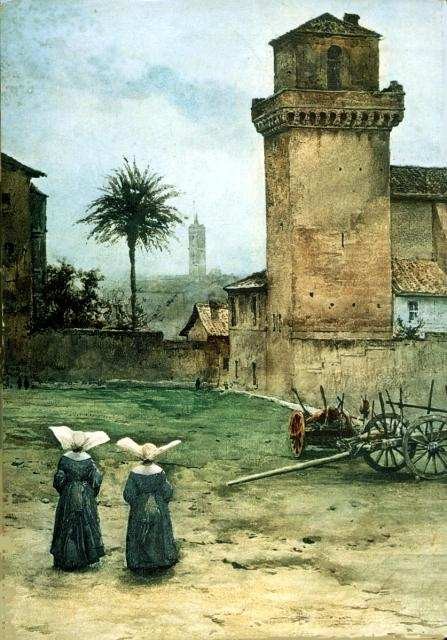 Fondations/Refondations9 h 15	Robert Descimon (EHESS). Louise de Marillac et sa famille 9 h 35	Matthieu Brejon de Lavergnée (Univ. catholique de l’Ouest).De l’« esprit primitif » au « charisme des fondateurs » : les enjeux de la quête des origines (XVIIe-XXe s.)Thème 2 – Jeux d’échelles : le territoire des cornettesEnracinements locaux, concurrences régionales14 h 30	Stefano Simiz (Univ. Nancy 2). Confréries de la charité et servantes des pauvres en Champagne et Lorraine à l’époque moderne14 h 50	Christine Nougaret (École des Chartes). Les sœurs grises en Bretagne à l’époque moderne : une implantation marginale15 h 10	Catherine Maurer (Univ. Strasbourg 2). Capital symbolique et concurrences congréganistes. Filles de la Charité et Sœurs de la Charité de Strasbourg en Alsace au XIXe s.15 h 30	discussion15 h 45	pauseL’échelle du monde16 h 15	Marie-Elisabeth Henneau (Univ. Liège). Les Filles de la Charité en Belgique à l’époque contemporaine : implantation, réception et développement16 h 35	Isabelle Dasque (Univ. Paris-Sorbonne). Les Filles de la Charité et la présence française en Orient (1839-1914)16 h 55	Olivier Sibre (Sciences Po Paris). Les Filles de la Charité à Shanghai pendant le conflit sino-japonais (1937-1945)17 h 15	discussion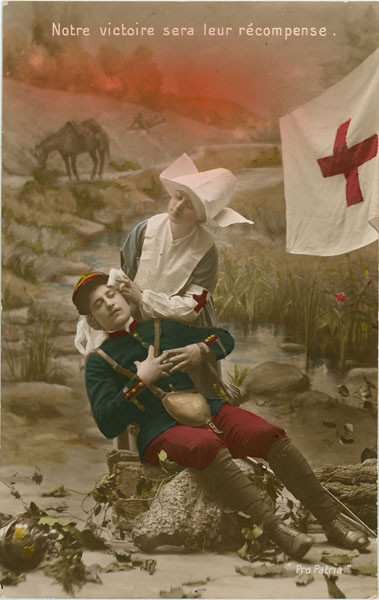 Cocktail offert par DePaul University9 h 55	Edward Udovic (Depaul Univ., Chicago). Jean-Baptiste Etienne,		 re-creating the Daughters of Charity10 h 15	discussion10 h 30	pauseL’étau du politique11 h 00	Paul Chopelin (Univ. Lyon 3). Les Filles de la Charité face à l’anticléricalisme révolutionnaire (1791-1795)11 h 20	Philippe Boutry (Univ. Paris 1/EHESS). Histoire et mémoire : victimes et martyres de la Révolution française11 h 40	Christian Sorrel (Univ. Lyon 2). Les Filles de la Charité face aux lois anticongréganistes (1880-1914)12 h 00	Camille Foulard (Univ. Paris 1/CEMCA). Les Filles de la Charité au Mexique : les enjeux politiques d’une implantation congréganiste féminine (1844-1871)12 h 20	discussion DéjeunerSamedi 8 octobreMaison mère des Filles de la Charité 140 rue du Bac Paris 7eCirculations transnationales9 h	Carmen M. Mangion (London Univ., Birkbeck College).A transnational place. St John’s School in the UK9 h 20	John E. Rybolt (Depaul Univ., Chicago). French influences on Elizabeth Ann Seton and her Community in the United States9 h 40	Susan O’Brien (Cambridge Univ., St Edmund’s College). Daughters of Charity and the revival of Religious Life for women in nineteenth- century Britain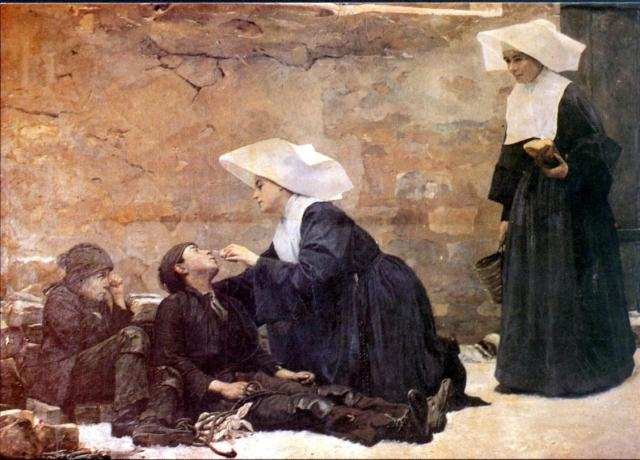 10 h 00	discussion10 h 20	pause